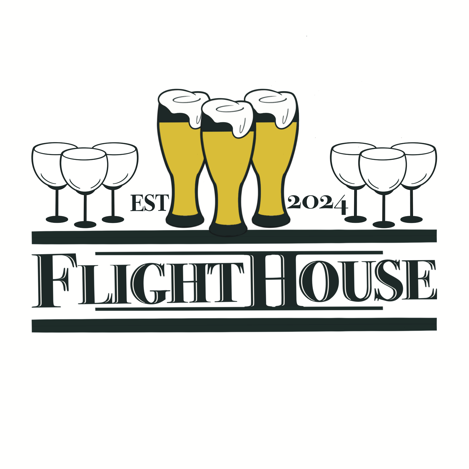 How did you hear about this position? _______________________________________________________________________________
Please list two references. Position applying for:Position applying for:Position applying for: